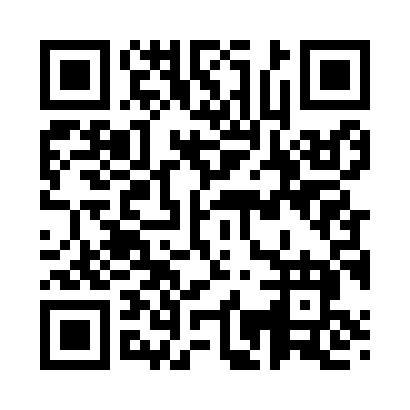 Prayer times for Ramseysburg, New Jersey, USAMon 1 Jul 2024 - Wed 31 Jul 2024High Latitude Method: Angle Based RulePrayer Calculation Method: Islamic Society of North AmericaAsar Calculation Method: ShafiPrayer times provided by https://www.salahtimes.comDateDayFajrSunriseDhuhrAsrMaghribIsha1Mon3:535:331:045:058:3610:152Tue3:545:331:045:058:3610:153Wed3:555:341:055:058:3510:144Thu3:555:341:055:058:3510:145Fri3:565:351:055:058:3510:136Sat3:575:351:055:058:3510:137Sun3:585:361:055:058:3410:128Mon3:595:371:055:058:3410:129Tue4:005:371:065:058:3410:1110Wed4:015:381:065:058:3310:1011Thu4:025:391:065:058:3310:0912Fri4:035:401:065:058:3210:0813Sat4:045:401:065:058:3210:0814Sun4:055:411:065:058:3110:0715Mon4:065:421:065:058:3010:0616Tue4:075:431:065:058:3010:0517Wed4:095:441:065:058:2910:0418Thu4:105:441:075:058:2810:0319Fri4:115:451:075:058:2810:0220Sat4:125:461:075:048:2710:0021Sun4:145:471:075:048:269:5922Mon4:155:481:075:048:259:5823Tue4:165:491:075:048:249:5724Wed4:175:501:075:048:249:5625Thu4:195:511:075:038:239:5426Fri4:205:511:075:038:229:5327Sat4:215:521:075:038:219:5228Sun4:235:531:075:038:209:5029Mon4:245:541:075:028:199:4930Tue4:255:551:075:028:189:4731Wed4:275:561:075:028:179:46